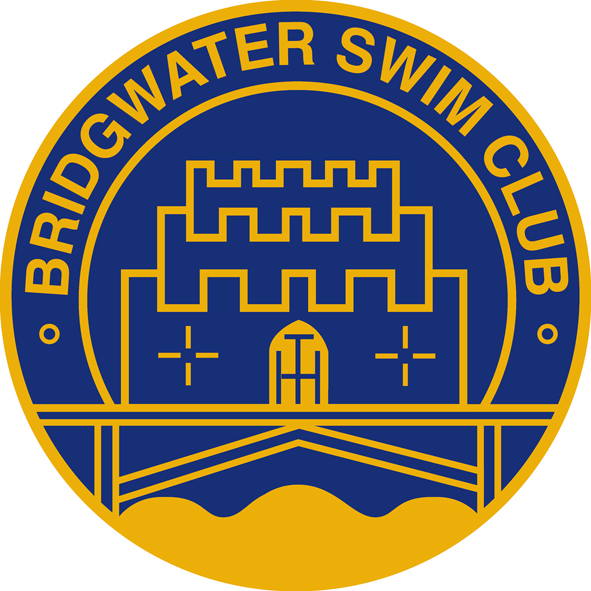 Bridgwater Amateur Swimming Club(Affiliated to: Somerset ASA & ASA South West)President:  David Flackwww.bridgwaterswim.co.ukChairperson: 	Mr Nigel Bryant	Club Secretary:	Mrs Laura Munday				22 Oak Apple DriveLead Coach: 	Mr Ricky Hayes			Wembdon		   		TA6 3UN				0759 2601081Dear Parent/Carer, As a way of raising funds for the club we have decided to run a “50 Club”. The idea is that every adult who wants to participate pays £1 a month, and is given a number. These numbers are then entered into a draw at the start of the month and the winner gets half the money raised with the other half going to the Club.  If we had 50 participants the winner and Club would get £25 each, every month. So the more participants the more money is won!We would like to get this set up as soon as possible and make the first draw on June 1st. There would be an initial payment of £7 to cover the rest of this year, and we would then collect £12 every December ready for the January draw. The 50 Club is open to immediate family and over 18s only for legal purposes.If you are interested please let myself or any other Committee member know.  This is an easy way to help the Club and hopefully win a bit of money at the same time.Please let me know if you have any questions, Regards, Gin TowellsTreasurerEmail: gintowells@hotmail.co.uk																				                          